ADARSH VIDYAMANDIR MULLUR TQ RAMDURG DI BELAGAVI NATIONAL SCIENCE DAY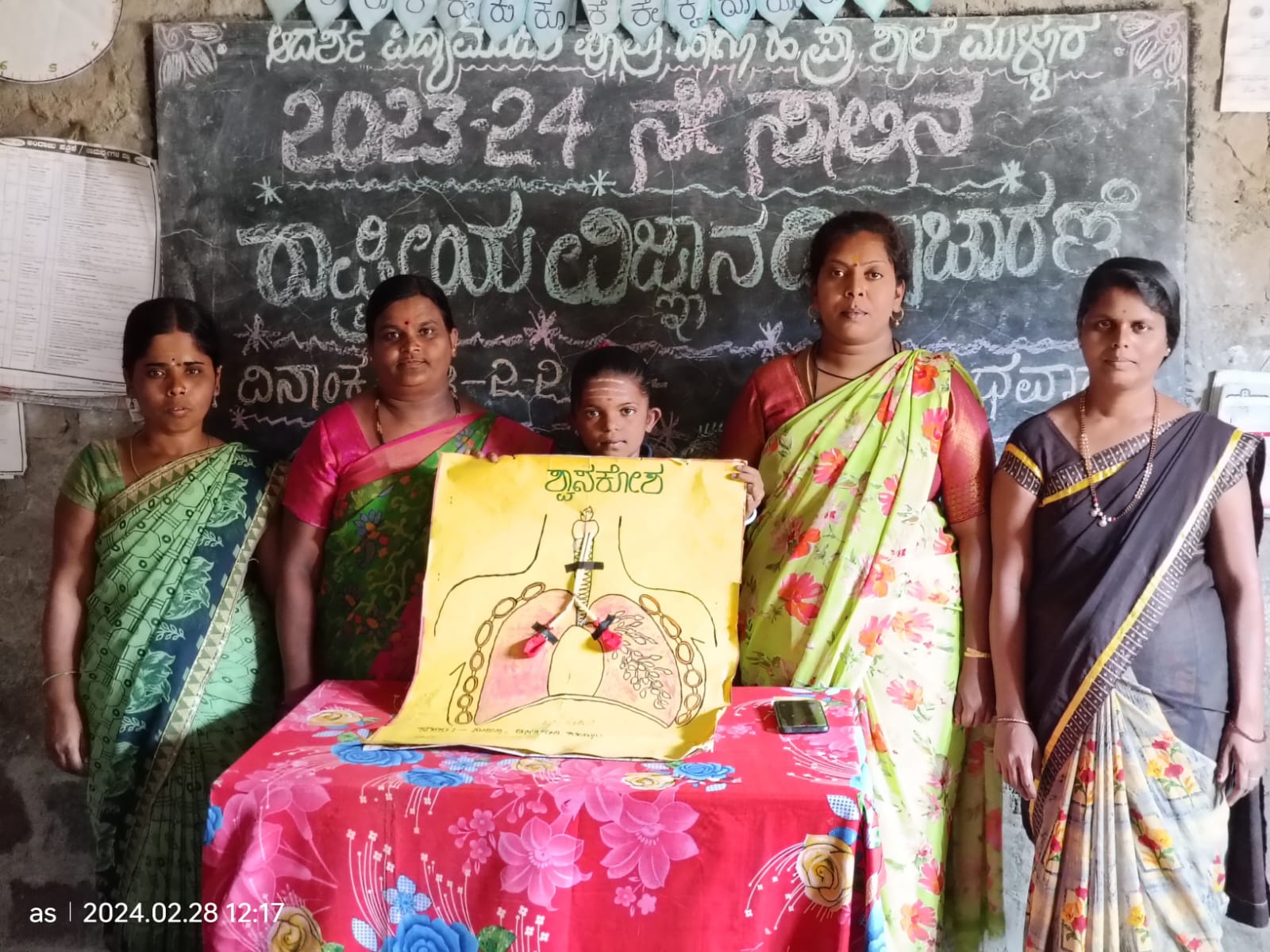 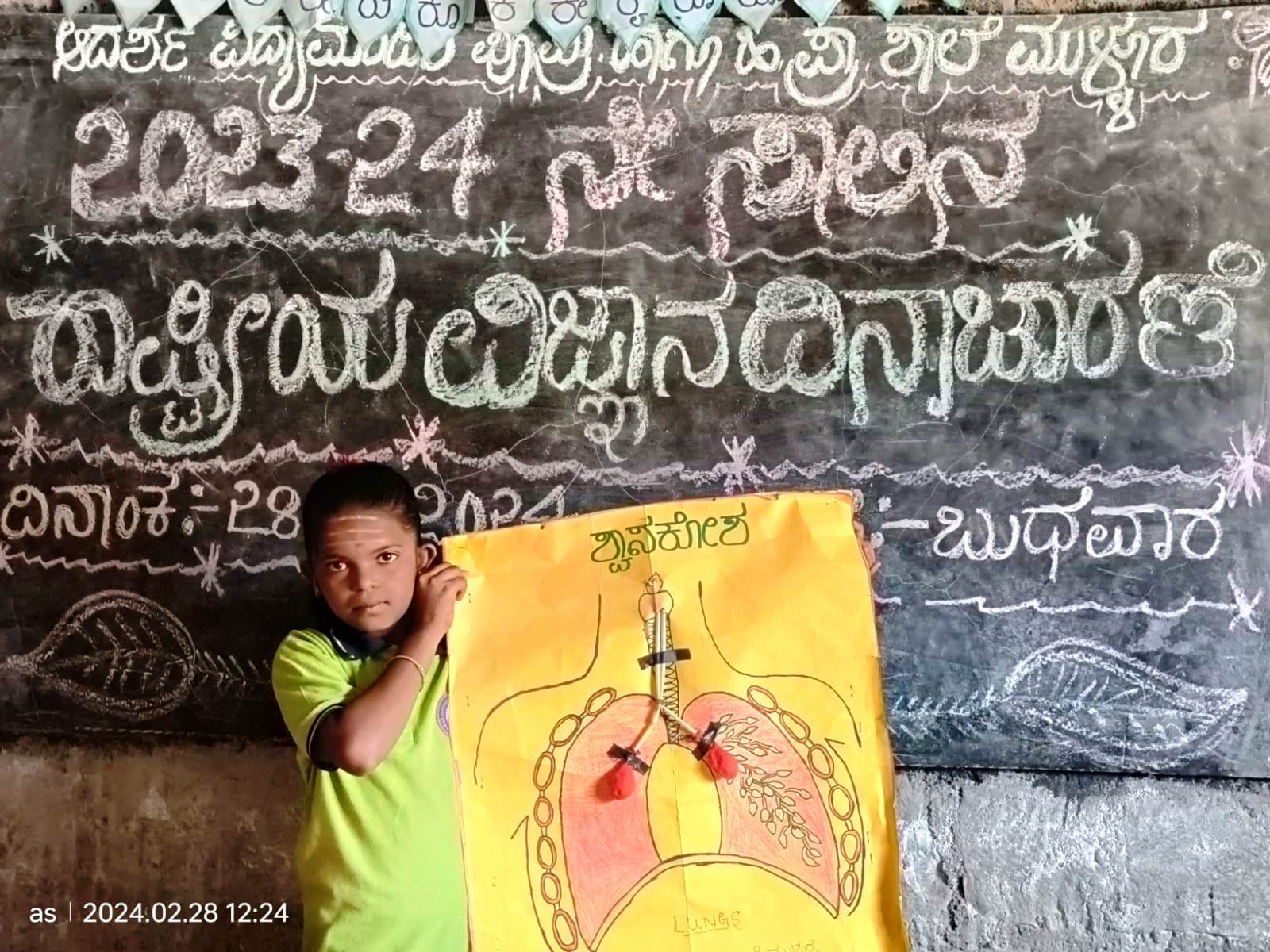 